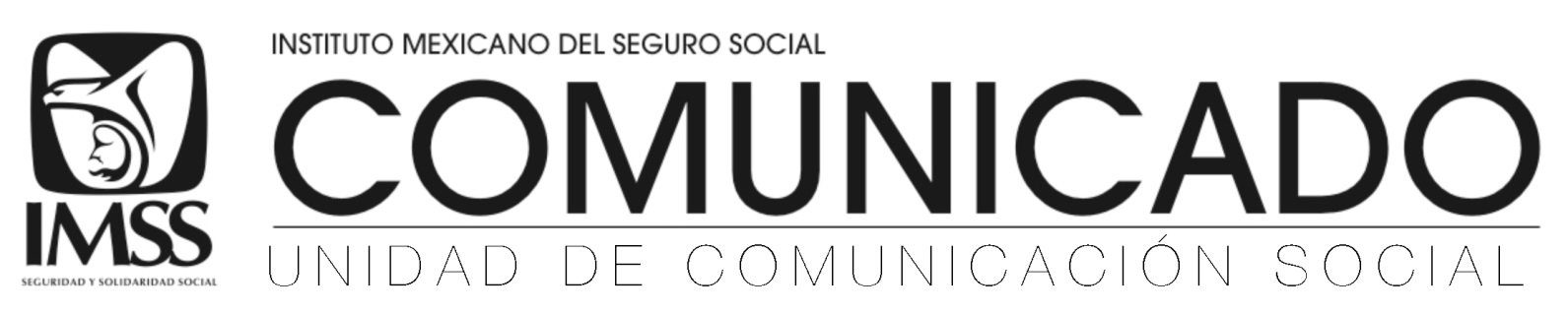 Ciudad de México a 19 de octubre de 2018.No. 263/2018.IMSS CONSTRUYE 10 CLÍNICAS CONTRA EL CÁNCER DE MAMA;ABRE LA TERCERA EN LA CIUDAD DE MÉXICOEste tipo de cáncer es la primera causa de muerte en las mujeres, por lo que se invierten cerca de 850 millones de pesos en clínicas especializadas, como parte de la estrategia para combatir esta enfermedad.El Director General, Tuffic Miguel, puso en marcha la clínica ubicada en la zona de Tláhuac, que junto con la de Condesa y Magdalena de las Salinas son las primeras en brindar servicio.El Secretario General del Sindicato, Arturo Olivares, expresó la disposición de los trabajadores para seguir fortaleciendo al Instituto, como se ha hecho en la actual administración.El Instituto Mexicano del Seguro Social (IMSS) construye 10 clínicas contra el cáncer de mama en distintas entidades del país y este viernes, el Director General, Tuffic Miguel, inauguró la tercera en la zona de Tláhuac, en la Ciudad de México.Esta enfermedad es la primera causa de muerte por cáncer entre las mujeres, por lo que se invierten cerca de 850 millones de pesos en las clínicas especializadas, como parte de la estrategia para mejorar el acceso y la atención oportuna a las derechohabientes, con personal especializado y equipo de diagnóstico de última generación.En el marco del Día Mundial contra el Cáncer de Mama, Tuffic Miguel anunció que próximamente se pondrán en marcha las otras siete clínicas, que estarán ubicadas en Chihuahua, Estado de México, Jalisco, Yucatán, Coahuila, Baja California y Veracruz.El titular del Seguro Social destacó que las Clínicas de Mama permiten virar de un modelo curativo a uno preventivo, a fin de reforzar las acciones del programa PrevenIMSS, en el que se realizarán este año alrededor de 32 millones de chequeos preventivos.Enfatizó que la construcción de estas unidades es prueba de que en el IMSS se invierte en infraestructura y equipamiento, así como la puesta en marcha de 22 Unidades de Medicina Familiar y la próxima entrega de dos hospitales en Querétaro y León; ambos suman una inversión por tres mil millones de pesos.En su oportunidad, el Secretario General del Sindicato Nacional de Trabajadores del Seguro Social, Arturo Olivares, resaltó la disposición de los trabajadores para seguir fortaleciendo al Instituto, como se ha hecho en la actual administración, y confió en que el incremento de trabajadores formales que se incorporan al Seguro Social, también se acompañará de mayor infraestructura.Se han visto los resultados en estos seis años; nuevos hospitales, nuevas Unidades de Medicina Familiar, las Clínicas de Mama y lo más importante, que ha ido acompañado también del recurso humano, dijo el líder sindical y agradeció el empeño para rescatar el IMSS del problema con sus finanzas y por el buen cuidado de los recursos.En las Clínicas de Mama se promueve la detección temprana, el diagnóstico y la referencia oportuna de pacientes con sospecha o diagnóstico de cáncer de mama; en una sola cita, los especialistas realizan estudios de imagen o biopsia necesarios para el diagnóstico, lo que permite disminuir el tiempo entre la primera atención y la detección de la neoplasia, de siete meses a 15 días o menos.Para la construcción y equipamiento de la unidad en la zona de Tláhuac se invirtieron más de 56 millones de pesos; cuenta con cuatro mastógrafos, en los que se realizarán alrededor de 37 mil 500 estudios cada año; dos ultrasonidos para efectuar siete mil 500 estudios especializados; se realizarán tres mil 600 biopsias y se otorgarán 12 mil atenciones de evaluación diagnóstica.Previamente, el Director General del IMSS acudió al Hospital General de Zona con Medicina Familiar No. 8 en San Ángel, para constatar las diversas mejoras hechas en esta unidad médica, en la que se invirtieron 11.3 millones de pesos para la remodelación de 35 consultorios de especialidades, sala de espera, sanitarios públicos, sustitución de acabados en muros, pisos, plafones e instalaciones eléctricas, entre otras acciones.Recientemente se inauguraron 13 consultorios de especialidad adicionales en el Hospital General Regional No. 1 de Gabriel Mancera, en los que se invirtieron más de siete millones de pesos para su construcción y que permitió a este hospital pasar de 55 a 68 consultorios.En esta gira de trabajo acompañaron al titular del IMSS, el Delegado en el Sur en la Ciudad de México, Jorge Trujillo; así como los directores de Prestaciones Médicas, José de Jesús Arriaga; de Finanzas, María Elena Reyna; de Planeación Estratégica Institucional, Joanna Cristo, y la titular de la Unidad de Evaluación de Delegaciones, Angélica Moguel.--- o0o ---Síguenos en: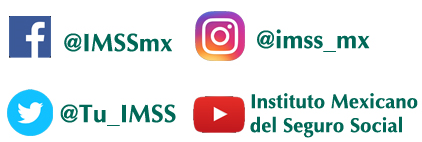 